Heteroatom ChemistryComputational Studies of 4-formylpyridinethiosemicarbazone, Structural and Biological studies of its Ni(II) and Cu(II) complexes Mydhili P. Sripathi, 1 Sireesha Berely, 1 Venkata Ramana Reddy Chittireddy21 Department of Chemistry, Nizam College, Osmania University, Hyderabad, India2 Department of Chemistry, Jawaharlal Nehru Technological University Hyderabad, Hyderabad, IndiaE-mail: vrr9@jntuh.ac.inSupplementary Material  FiguresThione 			Thiol-1 			Thiol-2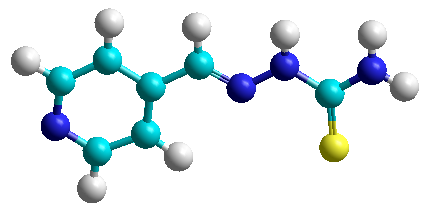 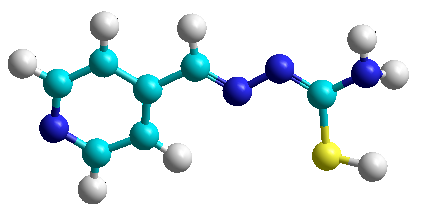 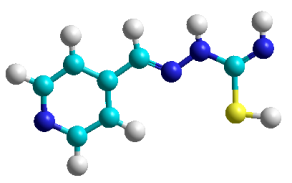 Optimized Geometry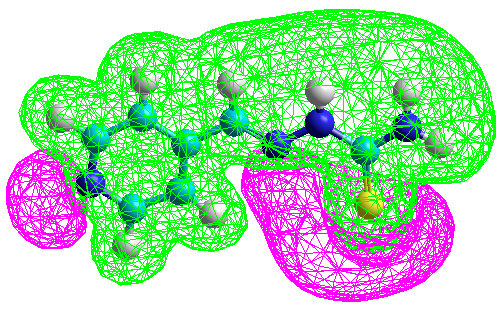 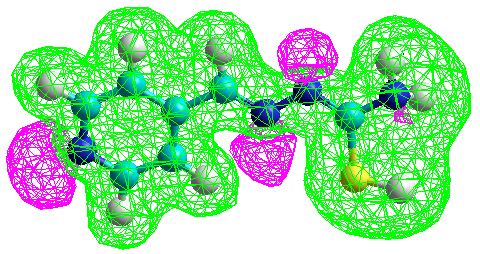 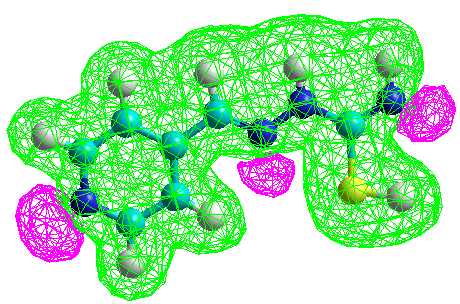 Electrostatic Potential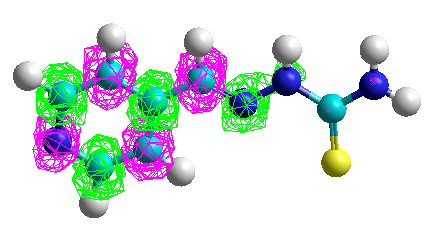 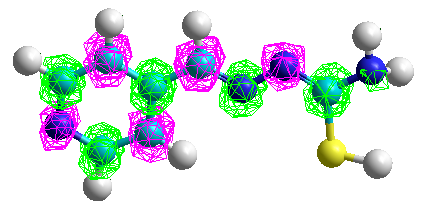 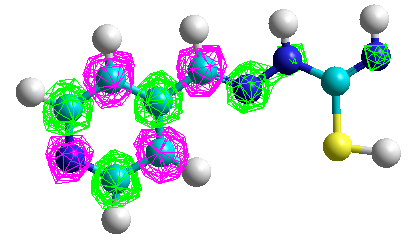 Total Spin Density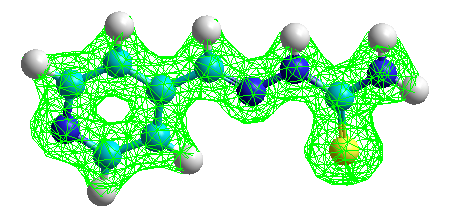 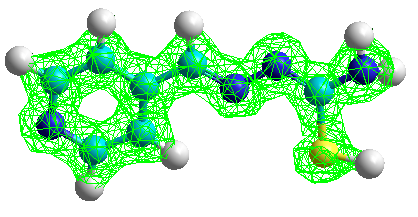 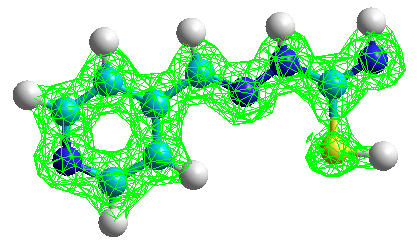 Total Charge Density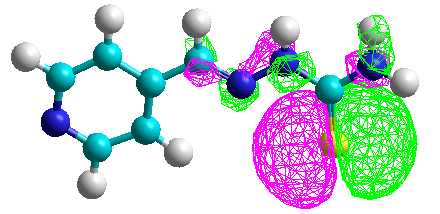 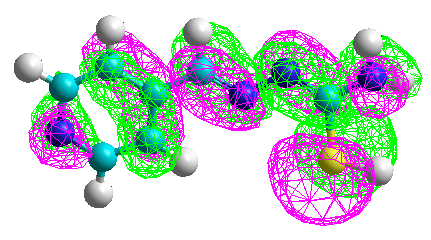 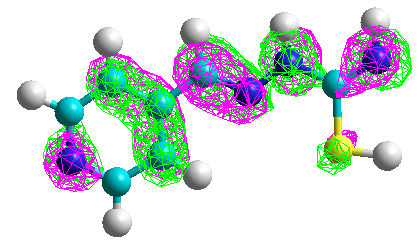 Highest Occupied Molecular Orbital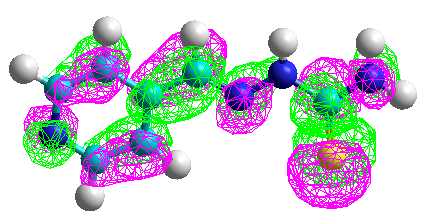 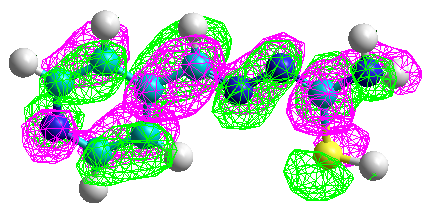 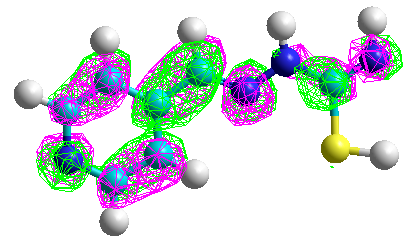 Lowest Unoccupied Molecular OrbitalFigure S1. Molecular Graphs of H4FPT (L) 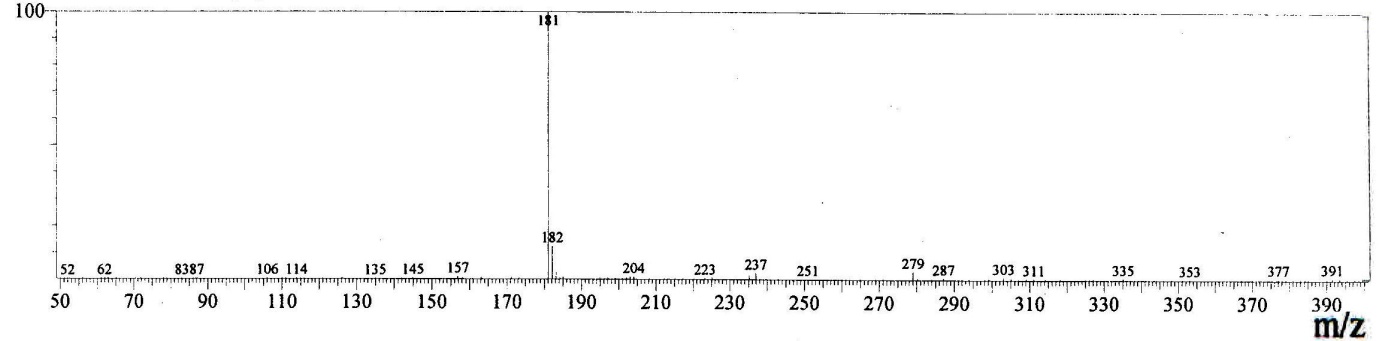 a. H4FPT (L)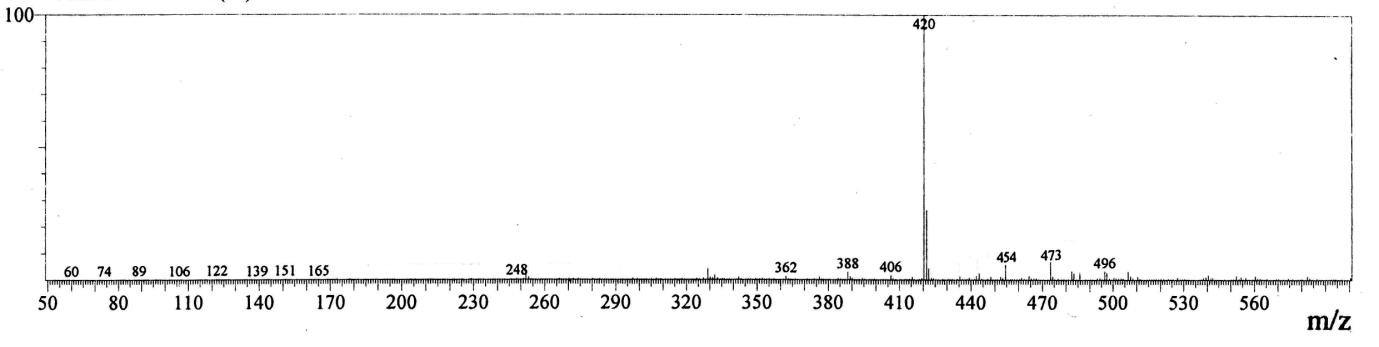 b. Ni(II) complex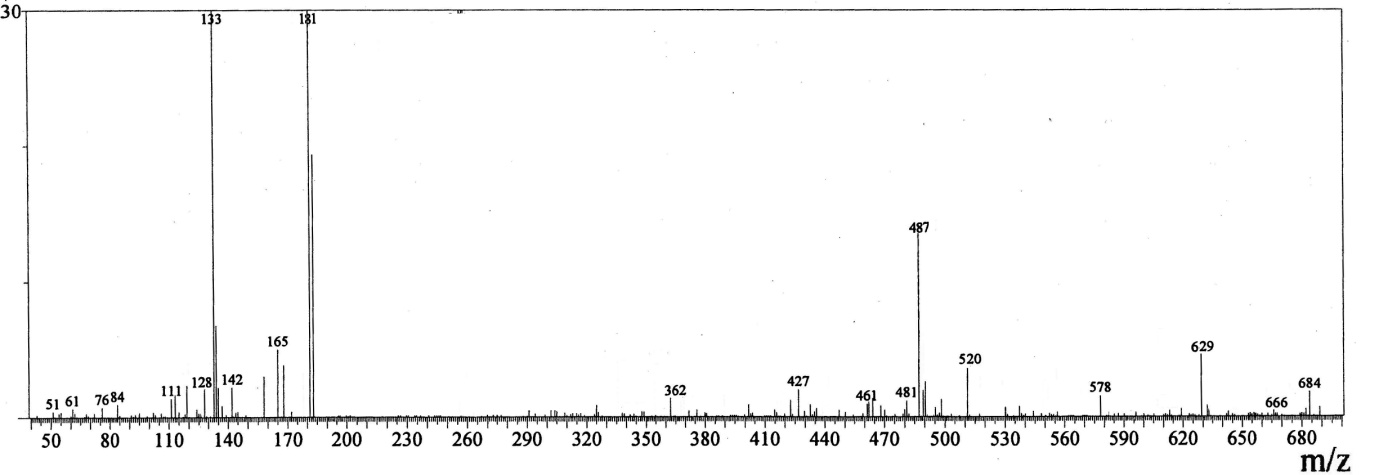 					c. Cu(II)  complex  	Figure S2. Mass spectra of H4FPT, Ni(II) and Cu(II) complexes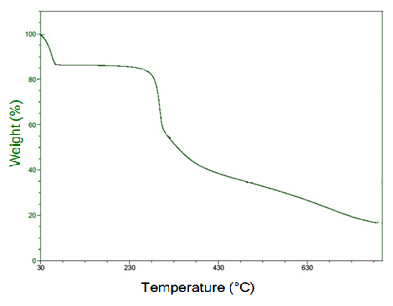 a. Ni(II)  complex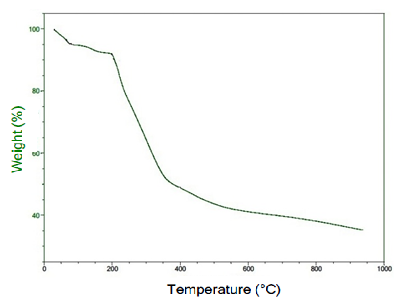 b. Cu(II)  complexFigure S3. Thermograms of Ni(II) and Cu(II) complexes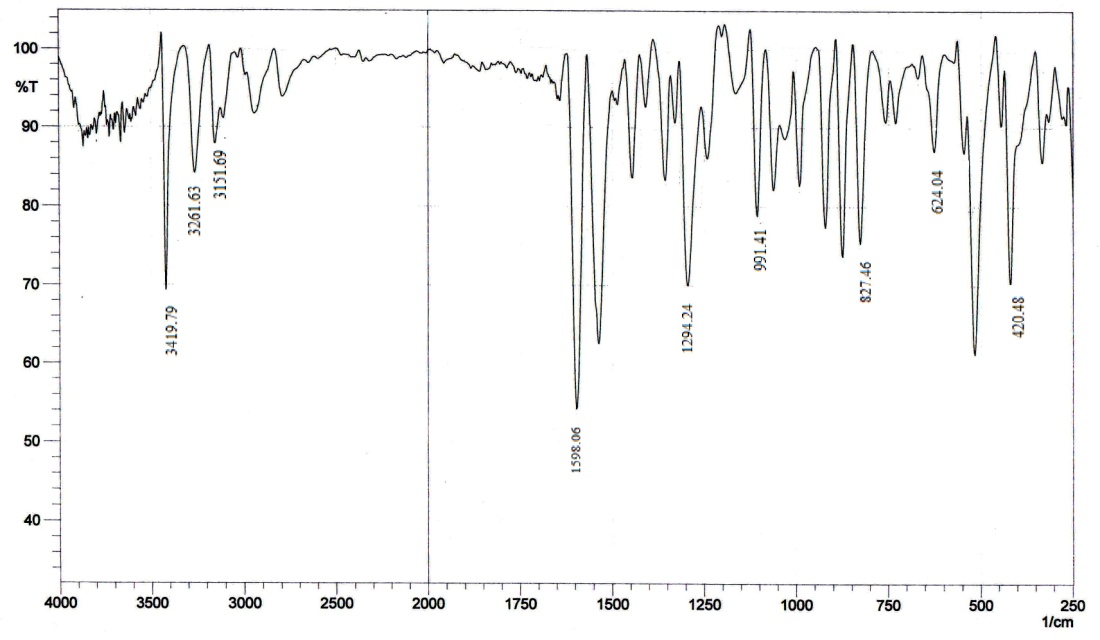 a. H4FPT (L)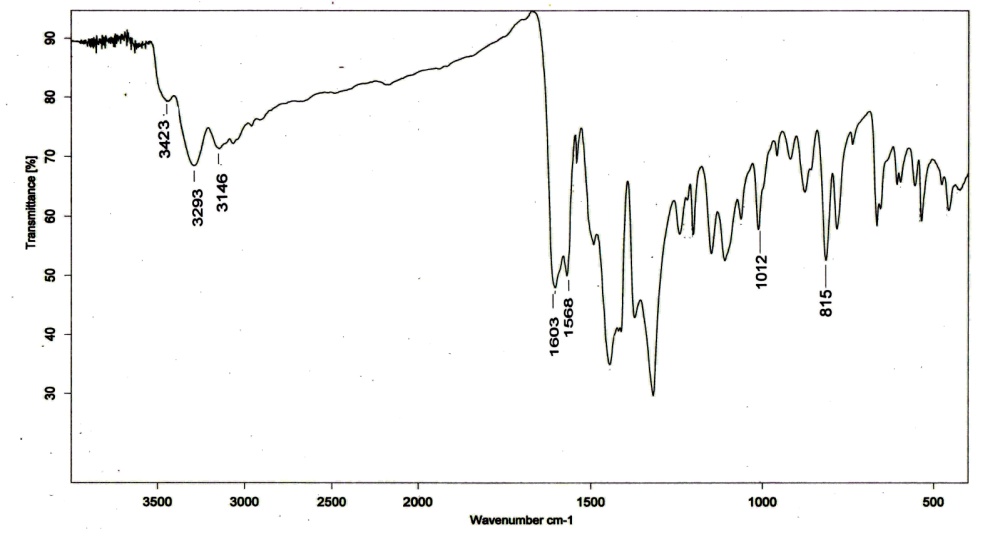  b. Ni(II) complex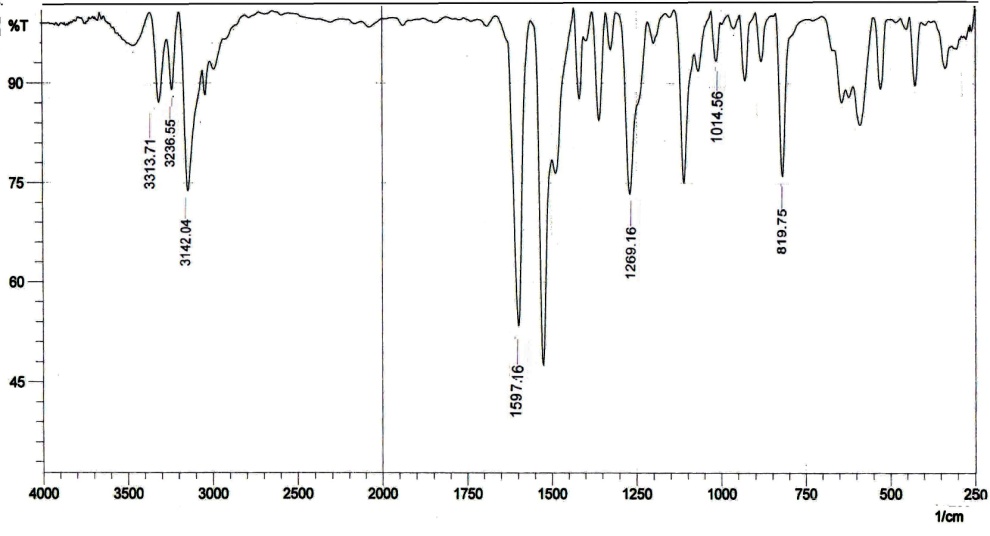  c. Cu(II) complexFigure S4. IR Spectra of H4FPT, Ni(II) and Cu(II) complexes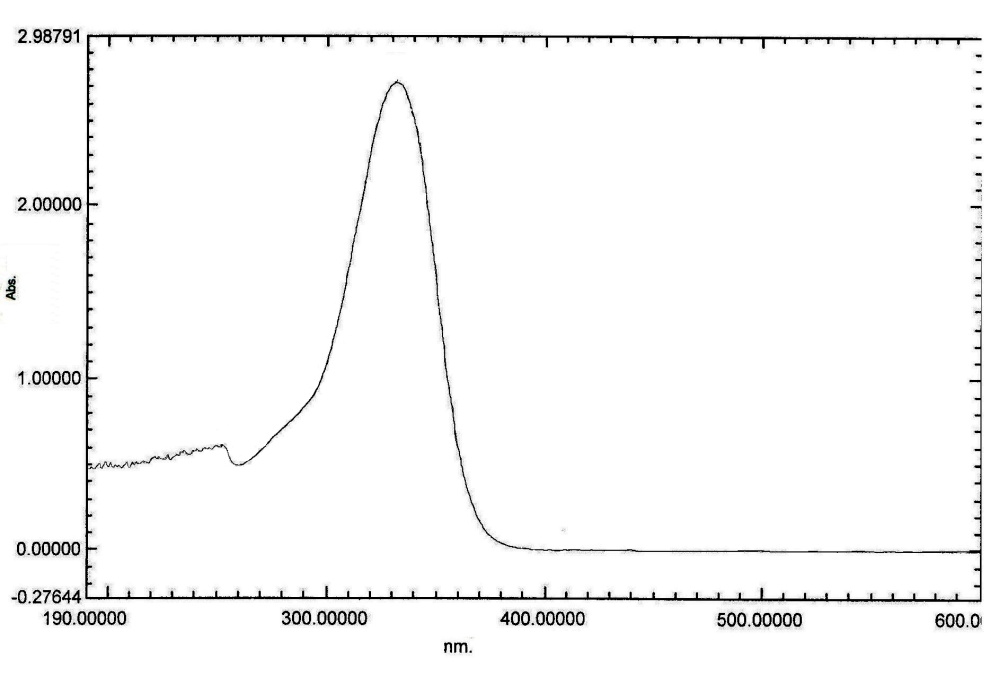 a. H4FPT (L)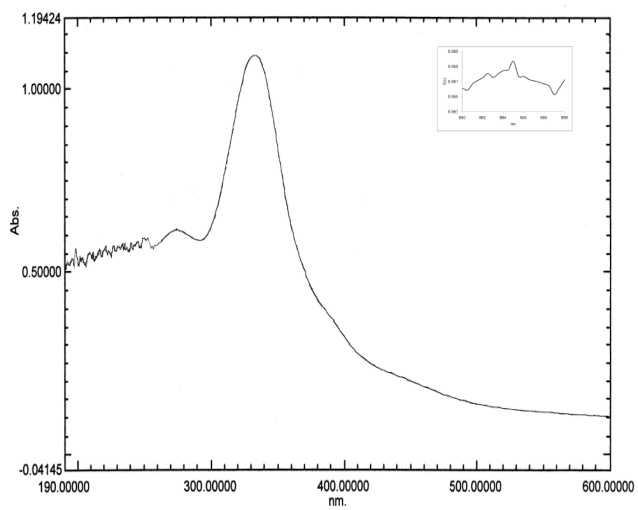  b. Ni(II) complex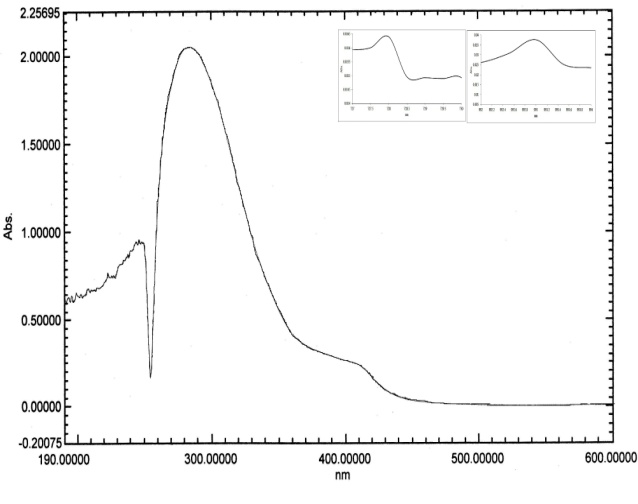  c. Cu(II) complexFigure S5. UV-Visible Spectra of H4FPT, Ni(II) and Cu(II) complexesFigure S6. ESR spectra of Cu(II)  complex 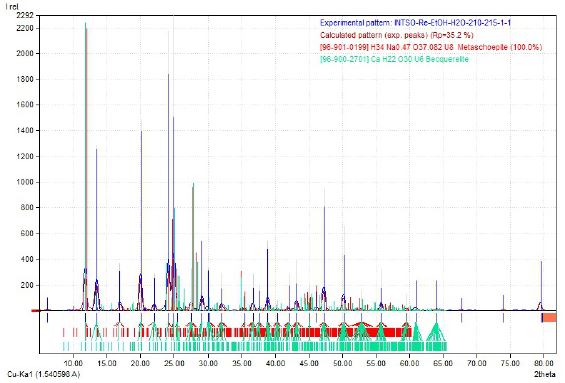 a.  H4FPT (L)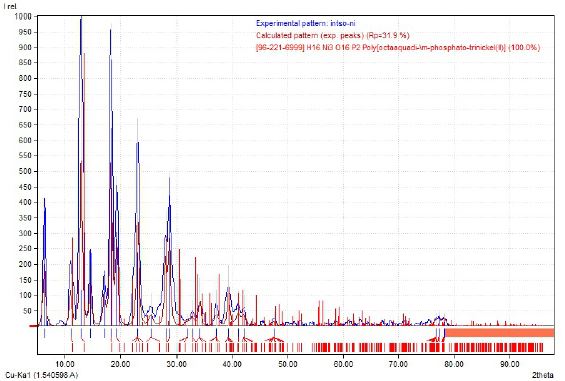 b. Ni(II)  complex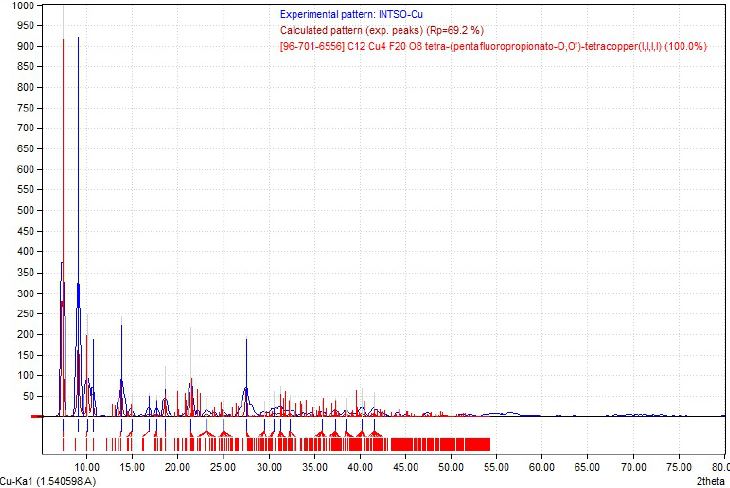  c. Cu(II)  complex  Figure S7. Powder XRD of H4FPT, Ni(II) and Cu(II) complexes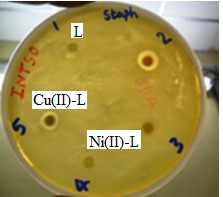 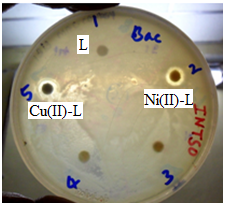 a) S.aureus 					 b) B.subtilis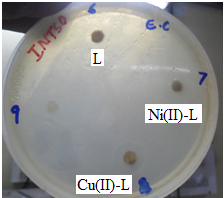 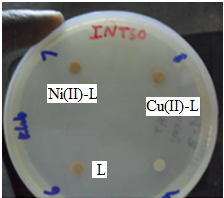 		c) E.coli 					d) K.pneumoniae Figure S8.  Antibacterial activity of H4FPT (L) and its Ni(II) and Cu(II) complexes with zone of inhibition in mmTable S1: Data showing decrease in fluorescence emission with increase in concentration of the Ni(II)- H4FPTcomplexTable S2: Data showing decrease in fluorescence emission with increase in concentration of the Cu(II)- H4FPTcomplexConcentration of the complex   x10-6 M% increase in ConcentrationIntensity of emission% decrease in Intensity0.7896.8581.881.781.5547.7480.431.252.2931.3579.423.813.0123.1476.391.793.7018.2575.031.084.3814.9874.221.355.0412.6773.221.205.6710.9370.143.106.299.5870.040.08Concentration of the complex   x10-6 MIncrease in % ConcentrationIntensity of emissionDecrease in % Intensity0.7896.8577.120.261.5547.7476.922.032.2931.3575.352.353.0123.1473.581.683.7018.2572.341.234.3814.9871.462.695.0412.6769.531.165.6710.9368.741.146.299.5867.941.96